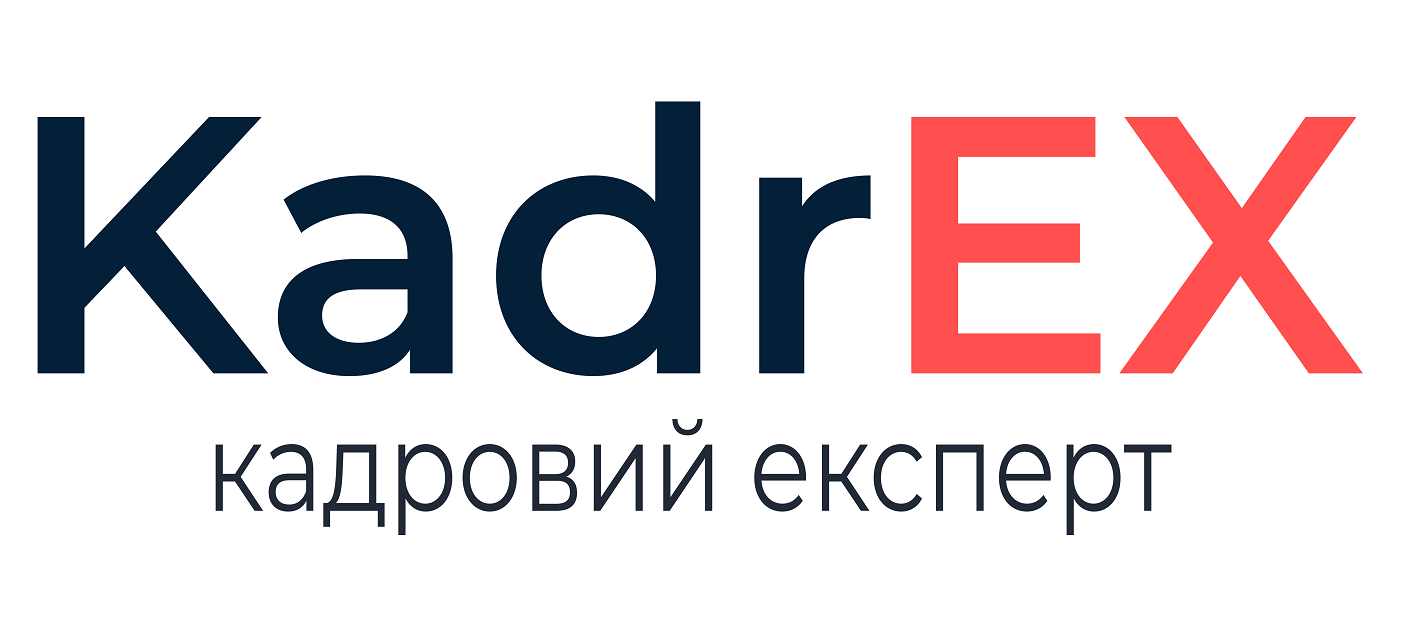 ________________________________________
назва підприємстваНАКАЗ «__»_________ 20___                        м. ____________                                      № ______Про звільнення у зв'язку з невідповідністю займаній посаді за станом здоров'я
НАКАЗУЮ:
1. Звільнити ______________________, ______________________________, «__»_________ 20__ р. у зв’язку з виявленою невідповідністю займаній посаді за станом здоров'я, п. 2 ст. 40 КЗпП.2. Виплатити ____________________ вихідну допомогу в розмірі середньомісячного заробітку відповідно до ст. 44 КЗпП і компенсацію за ___ календарних днів невикористаної щорічної відпустки.Підстави: 1. Виписка з акта огляду медико-соціальної експертної комісії від  «__»___20__р.2. Відмова від переведення на іншу роботу від «__»___20__р.3. Згода профспілкового комітету на звільнення _________________ (протокол від «__»___20__р. № ___).Директор                                        _______________                     _____________________                                                                                                         (підпис)                                                                 (ім’я, ПРІЗВИЩЕ) 	 З наказом ознайомлений:______________			__________________«__»_________ 20___                        